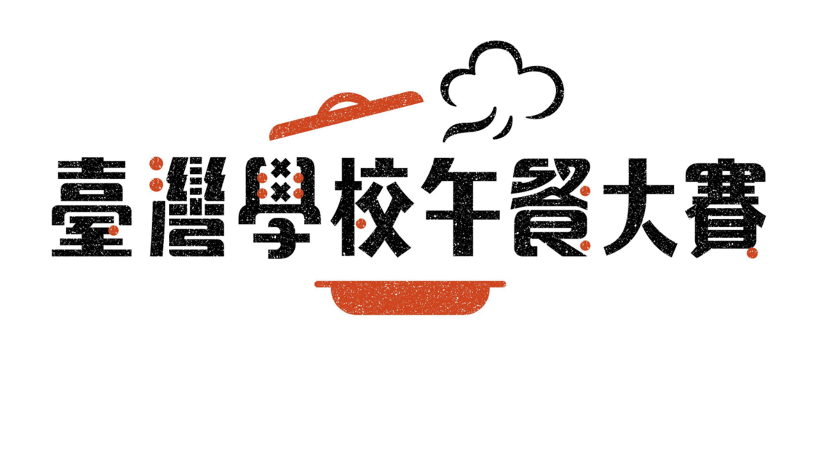 午蔬午營2024第七屆臺灣學校午餐大賽報名表報名表填寫注意事項本屆賽事報名表分為「報名隊伍資料」與「參賽作品說明」兩部分。請以電腦打字填寫所有內容，文字採用微軟正黑體、12級字、行距選擇「最小行高，0點」之形式。「報名隊伍資料」中之個人簡歷、單位簡介、參賽作品設計理念項目，請依規定字數填寫，字數請勿超出該頁表格內容之範圍。參賽作品須依據學校衛生法第23條進行營養分析，符合中央主管機關所定學校午餐食物內容及營養基準，以及國人膳食營養素參考攝取量。食材與調味料須精準列出「品項」與「份量」。例如：不可只寫油品，須說明是沙拉油或是麻油；調味料或食材不可寫適量，須說明使用幾公克。參賽作品須正確標示過敏原代號，依衛生福利部2018年公告之下列11項過敏原項目為準。(A)甲殼類及其製品 (B)芒果及其製品 (C)花生及其製品 (D)牛奶、羊奶及其製品 (E)蛋及其製品 (F)堅果類及其製品 (G)芝麻及其製品 (H)含麩質穀物及其製品 (I)大豆及其製品 (J)魚類及其製品 (K)使用亞硫酸鹽類或二氧化硫等，其終產品以二氧化硫殘留量計每公斤十毫克以上之製品。插入圖片時，請確認其大小不要超過該頁之範圍（拍攝參賽作品照片時，可事先向主辦單位索取賽事專用餐盤作為盛裝器具）。填寫完畢後，請務必再次確認所有項目均已填答，沒有的欄位請填寫「無」。繳交報名表時，請同時提供WORD與PDF兩種格式的檔案。如有任何問題，可透過以下聯繫方式洽詢主辦單位。填答完成！感謝您參與2024第七屆臺灣學校午餐大賽。繳交報名文件前，請記得再次檢查內容是否正確無誤！寫E-mail：taiwanslc@foodiedu.org打電話：（02）6636-5870	私訊臺灣學校午餐大賽臉書粉專：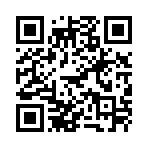 加Line好友後發問：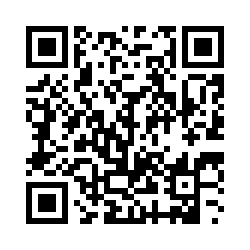 報名隊伍資料表_1/2報名隊伍資料表_1/2報名隊伍資料表_1/2報名隊伍資料表_1/2報名隊伍資料表_1/2報名隊伍資料表_1/2報名隊伍資料表_1/2報名編號（由主辦單位填寫，報名者不用填）報名組別競賽組（營養師及廚師各一人）  □ 發表組（現職學校午餐從業人員二人）競賽組（營養師及廚師各一人）  □ 發表組（現職學校午餐從業人員二人）競賽組（營養師及廚師各一人）  □ 發表組（現職學校午餐從業人員二人）競賽組（營養師及廚師各一人）  □ 發表組（現職學校午餐從業人員二人）單位名稱（請填寫全銜單位名稱）電子信箱（請務必確認填寫正確，以利後續聯繫）（請務必確認填寫正確，以利後續聯繫）（請務必確認填寫正確，以利後續聯繫）（請務必確認填寫正確，以利後續聯繫）所屬縣市單位電話行動電話供餐型態 公辦公營   公辦民營（廠商：_________________________________）   民辦民營 公辦公營   公辦民營（廠商：_________________________________）   民辦民營 公辦公營   公辦民營（廠商：_________________________________）   民辦民營 公辦公營   公辦民營（廠商：_________________________________）   民辦民營 公辦公營   公辦民營（廠商：_________________________________）   民辦民營 公辦公營   公辦民營（廠商：_________________________________）   民辦民營單位人數營養師________人，廚師________人供餐規模_________校__________人_________校__________人_________校__________人_________校__________人選手姓名選手職稱（擇一勾選，並填寫證號） 公職營養師  團膳營養師 ※證書字號： 公職營養師  團膳營養師 ※證書字號： 公職營養師  團膳營養師 ※證書字號： 公職營養師  團膳營養師 ※證書字號： 公職營養師  團膳營養師 ※證書字號： 公職營養師  團膳營養師 ※證書字號：選手職稱（擇一勾選，並填寫證號） 學校廚師    團膳廚師 ※級別與證號： 學校廚師    團膳廚師 ※級別與證號： 學校廚師    團膳廚師 ※級別與證號： 學校廚師    團膳廚師 ※級別與證號： 學校廚師    團膳廚師 ※級別與證號： 學校廚師    團膳廚師 ※級別與證號：選手職稱（擇一勾選，並填寫證號） 午餐秘書    其他：_______________ 午餐秘書    其他：_______________ 午餐秘書    其他：_______________ 午餐秘書    其他：_______________ 午餐秘書    其他：_______________ 午餐秘書    其他：_______________個人簡歷（100字以內）報名隊伍資料表_2/2報名隊伍資料表_2/2單位簡介（250字以內）※ 小提醒：若您是代表供餐學校出賽的團膳業者，請填寫學校簡介，並於報名前徵詢學校的出賽同意。參賽作品設計理念（500字以內，須說明作品與賽事主題的關聯）參賽作品說明總表_1/1參賽作品說明總表_1/1參賽作品說明總表_1/1參賽作品說明總表_1/1參賽作品說明總表_1/1參賽作品說明總表_1/1參賽作品說明總表_1/1參賽作品說明總表_1/1參賽作品說明總表_1/1參賽作品說明總表_1/1參賽作品說明總表_1/1參賽作品說明總表_1/1報名編號（由主辦單位填寫，報名者不用填）（由主辦單位填寫，報名者不用填）報名組別 競賽組（營養師及廚師各一人）   發表組（現職學校午餐從業人員二人） 競賽組（營養師及廚師各一人）   發表組（現職學校午餐從業人員二人） 競賽組（營養師及廚師各一人）   發表組（現職學校午餐從業人員二人） 競賽組（營養師及廚師各一人）   發表組（現職學校午餐從業人員二人） 競賽組（營養師及廚師各一人）   發表組（現職學校午餐從業人員二人） 競賽組（營養師及廚師各一人）   發表組（現職學校午餐從業人員二人） 競賽組（營養師及廚師各一人）   發表組（現職學校午餐從業人員二人） 競賽組（營養師及廚師各一人）   發表組（現職學校午餐從業人員二人）單位名稱（請填寫全銜單位名稱）（請填寫全銜單位名稱）供應對象 國小四至六年級  國中生 高中（職）生 國小四至六年級  國中生 高中（職）生 國小四至六年級  國中生 高中（職）生作品成本（元）（請加總菜單內容之所有成本，務必計算正確！）（請加總菜單內容之所有成本，務必計算正確！）（請加總菜單內容之所有成本，務必計算正確！）（請加總菜單內容之所有成本，務必計算正確！）請填寫作品符合的永續發展目標項目（最多三項）請填寫作品符合的永續發展目標項目（最多三項）（※永續發展目標項目，請參照右側QRcode文章內的「中文翻譯」填寫，務必填寫正確如：SDG2-消除飢餓）（※永續發展目標項目，請參照右側QRcode文章內的「中文翻譯」填寫，務必填寫正確如：SDG2-消除飢餓）（※永續發展目標項目，請參照右側QRcode文章內的「中文翻譯」填寫，務必填寫正確如：SDG2-消除飢餓）（※永續發展目標項目，請參照右側QRcode文章內的「中文翻譯」填寫，務必填寫正確如：SDG2-消除飢餓）（※永續發展目標項目，請參照右側QRcode文章內的「中文翻譯」填寫，務必填寫正確如：SDG2-消除飢餓）（※永續發展目標項目，請參照右側QRcode文章內的「中文翻譯」填寫，務必填寫正確如：SDG2-消除飢餓）（※永續發展目標項目，請參照右側QRcode文章內的「中文翻譯」填寫，務必填寫正確如：SDG2-消除飢餓）認識永續發展目標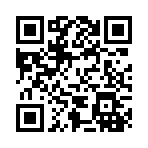 認識永續發展目標認識永續發展目標作品內容（依作品設計狀況填寫，若無，則填寫「無」）作品內容（依作品設計狀況填寫，若無，則填寫「無」）作品內容（依作品設計狀況填寫，若無，則填寫「無」）一人份食物內容（填寫整份菜單之總和）一人份食物內容（填寫整份菜單之總和）一人份食物內容（填寫整份菜單之總和）一人份食物內容（填寫整份菜單之總和）一人份營養量（填寫整份菜單之總和）一人份營養量（填寫整份菜單之總和）一人份營養量（填寫整份菜單之總和）一人份營養量（填寫整份菜單之總和）一人份營養量（填寫整份菜單之總和）主食主食全榖雜糧類全榖雜糧類份熱量熱量熱量Kcal主菜主菜豆魚蛋肉類豆魚蛋肉類份碳水化合物碳水化合物碳水化合物g副菜一副菜一蔬菜類蔬菜類份蛋白質蛋白質蛋白質g副菜二副菜二水果類水果類份脂肪脂肪脂肪g湯品湯品乳品類乳品類份鈉鈉鈉mg其他（水果、甜點、飲料）其他（水果、甜點、飲料）（如同時有水果、飲料，請都填寫在這個欄位）油脂與堅果種子類油脂與堅果種子類份鈣鈣鈣mg參賽作品說明_1/6參賽作品說明_1/6參賽作品說明_1/6參賽作品說明_1/6參賽作品說明_1/6參賽作品說明_1/6主食（菜色名稱）簡述作法（所提及的食材及調味料，請與右方的「材料」一致。如：在材料中寫到蒜頭，簡述作法中也要寫到蒜頭喔）材料（詳細填寫所有使用食材與調味料的正確名稱如：麵粉，請填寫低筋麵粉或中筋麵粉等）一人份可食重量（g）（調味料必須定量，不可寫適量或少許）成本計算（元）（詳列各項食材單價，最多計算至小數點後第二位）過敏原（填入代號）請務必填寫過敏原代號。若無過敏原，則請填寫「無」。請務必填寫過敏原代號。若無過敏原，則請填寫「無」。請務必填寫過敏原代號。若無過敏原，則請填寫「無」。請務必填寫過敏原代號。若無過敏原，則請填寫「無」。請務必填寫過敏原代號。若無過敏原，則請填寫「無」。請務必填寫過敏原代號。若無過敏原，則請填寫「無」。請務必填寫過敏原代號。若無過敏原，則請填寫「無」。請務必填寫過敏原代號。若無過敏原，則請填寫「無」。請務必填寫過敏原代號。若無過敏原，則請填寫「無」。請務必填寫過敏原代號。若無過敏原，則請填寫「無」。請務必填寫過敏原代號。若無過敏原，則請填寫「無」。請務必填寫過敏原代號。若無過敏原，則請填寫「無」。請務必填寫過敏原代號。若無過敏原，則請填寫「無」。請務必填寫過敏原代號。若無過敏原，則請填寫「無」。請務必填寫過敏原代號。若無過敏原，則請填寫「無」。合計成本合計成本合計成本合計成本參賽作品說明_2/6參賽作品說明_2/6參賽作品說明_2/6參賽作品說明_2/6參賽作品說明_2/6參賽作品說明_2/6主菜（菜色名稱）簡述作法（所提及的食材及調味料，請與右方的「材料」一致。如：在材料中寫到蒜頭，簡述作法中也要寫到蒜頭喔）材料（詳細填寫所有使用食材與調味料的正確名稱如：麵粉，請填寫低筋麵粉或中筋麵粉等）一人份可食重量（g）（調味料必須定量，不可寫適量或少許）成本計算（元）（詳列各項食材單價，最多計算至小數點後第二位）過敏原（填入代號）請務必填寫過敏原代號。若無過敏原，則請填寫「無」。請務必填寫過敏原代號。若無過敏原，則請填寫「無」。請務必填寫過敏原代號。若無過敏原，則請填寫「無」。請務必填寫過敏原代號。若無過敏原，則請填寫「無」。請務必填寫過敏原代號。若無過敏原，則請填寫「無」。請務必填寫過敏原代號。若無過敏原，則請填寫「無」。請務必填寫過敏原代號。若無過敏原，則請填寫「無」。請務必填寫過敏原代號。若無過敏原，則請填寫「無」。請務必填寫過敏原代號。若無過敏原，則請填寫「無」。請務必填寫過敏原代號。若無過敏原，則請填寫「無」。請務必填寫過敏原代號。若無過敏原，則請填寫「無」。請務必填寫過敏原代號。若無過敏原，則請填寫「無」。請務必填寫過敏原代號。若無過敏原，則請填寫「無」。請務必填寫過敏原代號。若無過敏原，則請填寫「無」。請務必填寫過敏原代號。若無過敏原，則請填寫「無」。合計成本合計成本合計成本合計成本參賽作品說明_3/6參賽作品說明_3/6參賽作品說明_3/6參賽作品說明_3/6參賽作品說明_3/6參賽作品說明_3/6副菜一（菜色名稱）簡述作法（所提及的食材及調味料，請與右方的「材料」一致。如：在材料中寫到蒜頭，簡述作法中也要寫到蒜頭喔）材料（詳細填寫所有使用食材與調味料的正確名稱如：麵粉，請填寫低筋麵粉或中筋麵粉等）一人份可食重量（g）（調味料必須定量，不可寫適量或少許）成本計算（元）（詳列各項食材單價，最多計算至小數點後第二位）過敏原（填入代號）請務必填寫過敏原代號。若無過敏原，則請填寫「無」。請務必填寫過敏原代號。若無過敏原，則請填寫「無」。請務必填寫過敏原代號。若無過敏原，則請填寫「無」。請務必填寫過敏原代號。若無過敏原，則請填寫「無」。請務必填寫過敏原代號。若無過敏原，則請填寫「無」。請務必填寫過敏原代號。若無過敏原，則請填寫「無」。請務必填寫過敏原代號。若無過敏原，則請填寫「無」。請務必填寫過敏原代號。若無過敏原，則請填寫「無」。請務必填寫過敏原代號。若無過敏原，則請填寫「無」。請務必填寫過敏原代號。若無過敏原，則請填寫「無」。請務必填寫過敏原代號。若無過敏原，則請填寫「無」。請務必填寫過敏原代號。若無過敏原，則請填寫「無」。請務必填寫過敏原代號。若無過敏原，則請填寫「無」。請務必填寫過敏原代號。若無過敏原，則請填寫「無」。請務必填寫過敏原代號。若無過敏原，則請填寫「無」。請務必填寫過敏原代號。若無過敏原，則請填寫「無」。請務必填寫過敏原代號。若無過敏原，則請填寫「無」。請務必填寫過敏原代號。若無過敏原，則請填寫「無」。合計成本合計成本合計成本合計成本參賽作品說明_4/6參賽作品說明_4/6參賽作品說明_4/6參賽作品說明_4/6參賽作品說明_4/6參賽作品說明_4/6副菜二（菜色名稱）簡述作法（所提及的食材及調味料，請與右方的「材料」一致。如：在材料中寫到蒜頭，簡述作法中也要寫到蒜頭喔）材料（詳細填寫所有使用食材與調味料的正確名稱如：麵粉，請填寫低筋麵粉或中筋麵粉等）一人份可食重量（g）（調味料必須定量，不可寫適量或少許）成本計算（元）（詳列各項食材單價，最多計算至小數點後第二位）過敏原（填入代號）請務必填寫過敏原代號。若無過敏原，則請填寫「無」。請務必填寫過敏原代號。若無過敏原，則請填寫「無」。請務必填寫過敏原代號。若無過敏原，則請填寫「無」。請務必填寫過敏原代號。若無過敏原，則請填寫「無」。請務必填寫過敏原代號。若無過敏原，則請填寫「無」。請務必填寫過敏原代號。若無過敏原，則請填寫「無」。請務必填寫過敏原代號。若無過敏原，則請填寫「無」。請務必填寫過敏原代號。若無過敏原，則請填寫「無」。請務必填寫過敏原代號。若無過敏原，則請填寫「無」。請務必填寫過敏原代號。若無過敏原，則請填寫「無」。請務必填寫過敏原代號。若無過敏原，則請填寫「無」。請務必填寫過敏原代號。若無過敏原，則請填寫「無」。請務必填寫過敏原代號。若無過敏原，則請填寫「無」。請務必填寫過敏原代號。若無過敏原，則請填寫「無」。請務必填寫過敏原代號。若無過敏原，則請填寫「無」。合計成本合計成本合計成本合計成本參賽作品說明_5/6參賽作品說明_5/6參賽作品說明_5/6參賽作品說明_5/6參賽作品說明_5/6參賽作品說明_5/6湯品（菜色名稱）簡述作法（所提及的食材及調味料，請與右方的「材料」一致。如：在材料中寫到蒜頭，簡述作法中也要寫到蒜頭喔）材料（詳細填寫所有使用食材與調味料的正確名稱如：麵粉，請填寫低筋麵粉或中筋麵粉等）一人份可食重量（g）（調味料必須定量，不可寫適量或少許）成本計算（元）（詳列各項食材單價，最多計算至小數點後第二位）過敏原（填入代號）請務必填寫過敏原代號。若無過敏原，則請填寫「無」。請務必填寫過敏原代號。若無過敏原，則請填寫「無」。請務必填寫過敏原代號。若無過敏原，則請填寫「無」。請務必填寫過敏原代號。若無過敏原，則請填寫「無」。請務必填寫過敏原代號。若無過敏原，則請填寫「無」。請務必填寫過敏原代號。若無過敏原，則請填寫「無」。請務必填寫過敏原代號。若無過敏原，則請填寫「無」。請務必填寫過敏原代號。若無過敏原，則請填寫「無」。請務必填寫過敏原代號。若無過敏原，則請填寫「無」。請務必填寫過敏原代號。若無過敏原，則請填寫「無」。請務必填寫過敏原代號。若無過敏原，則請填寫「無」。請務必填寫過敏原代號。若無過敏原，則請填寫「無」。請務必填寫過敏原代號。若無過敏原，則請填寫「無」。請務必填寫過敏原代號。若無過敏原，則請填寫「無」。請務必填寫過敏原代號。若無過敏原，則請填寫「無」。合計成本合計成本合計成本合計成本參賽作品說明_6/6參賽作品說明_6/6參賽作品說明_6/6參賽作品說明_6/6參賽作品說明_6/6參賽作品說明_6/6其他（菜色名稱）簡述作法（所提及的食材及調味料，請與右方的「材料」一致。如：在材料中寫到蒜頭，簡述作法中也要寫到蒜頭喔）材料（詳細填寫所有使用食材與調味料的正確名稱如：麵粉，請填寫低筋麵粉或中筋麵粉等）一人份可食重量（g）（調味料必須定量，不可寫適量或少許）成本計算（元）（詳列各項食材單價，最多計算至小數點後第二位）過敏原（填入代號）請務必填寫過敏原代號。若無過敏原，則請填寫「無」。請務必填寫過敏原代號。若無過敏原，則請填寫「無」。請務必填寫過敏原代號。若無過敏原，則請填寫「無」。請務必填寫過敏原代號。若無過敏原，則請填寫「無」。請務必填寫過敏原代號。若無過敏原，則請填寫「無」。請務必填寫過敏原代號。若無過敏原，則請填寫「無」。請務必填寫過敏原代號。若無過敏原，則請填寫「無」。請務必填寫過敏原代號。若無過敏原，則請填寫「無」。請務必填寫過敏原代號。若無過敏原，則請填寫「無」。請務必填寫過敏原代號。若無過敏原，則請填寫「無」。請務必填寫過敏原代號。若無過敏原，則請填寫「無」。請務必填寫過敏原代號。若無過敏原，則請填寫「無」。請務必填寫過敏原代號。若無過敏原，則請填寫「無」。請務必填寫過敏原代號。若無過敏原，則請填寫「無」。請務必填寫過敏原代號。若無過敏原，則請填寫「無」。合計成本合計成本合計成本合計成本參賽作品照片_1/1參賽作品照片 （請將「一人份」完整餐點拍攝1張照片，圖片大小勿超過此頁面）參賽作品供應證明_1/4參賽作品供應證明_1/4主食（菜色名稱）主菜（菜色名稱）（請務必填寫與前述參賽作品之「相同」名稱）（請務必填寫與前述參賽作品之「相同」名稱）曾供應日期（若為新創菜色，請填寫本學年預計供應之日期）曾供應日期（若為新創菜色，請填寫本學年預計供應之日期）_______________年_______________月_______________日_______________年_______________月_______________日校園食材登錄平臺截圖（圖片大小勿超過此頁面）校園食材登錄平臺截圖（圖片大小勿超過此頁面）※若為新創菜色，則在此填寫「新創菜色」。※若為新創菜色，則在此填寫「新創菜色」。參賽作品供應證明_2/4參賽作品供應證明_2/4副菜一（菜色名稱）副菜二（菜色名稱）（請務必填寫與前述參賽作品之「相同」名稱）（請務必填寫與前述參賽作品之「相同」名稱）曾供應日期（若為新創菜色，請填寫本學年預計供應之日期）曾供應日期（若為新創菜色，請填寫本學年預計供應之日期）_______________年_______________月_______________日_______________年_______________月_______________日校園食材登錄平臺截圖（圖片大小勿超過此頁面）校園食材登錄平臺截圖（圖片大小勿超過此頁面）※若為新創菜色，則在此填寫「新創菜色」。※若為新創菜色，則在此填寫「新創菜色」。參賽作品供應證明_3/4參賽作品供應證明_3/4湯品（菜色名稱）其他（菜色名稱）（請務必填寫與前述參賽作品之「相同」名稱）（請務必填寫與前述參賽作品之「相同」名稱）曾供應日期（若為新創菜色，請填寫本學年預計供應之日期）曾供應日期（若為新創菜色，請填寫本學年預計供應之日期）_______________年_______________月_______________日_______________年_______________月_______________日校園食材登錄平臺截圖（圖片大小勿超過此頁面）校園食材登錄平臺截圖（圖片大小勿超過此頁面）※若為新創菜色，則在此填寫「新創菜色」。※若為新創菜色，則在此填寫「新創菜色」。